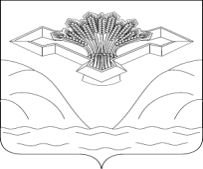 Российская Федерация                                                                                                                                                  Самарская областьСОБРАНИЕ ПРЕДСТАВИТЕЛЕЙ СЕЛЬСКОГО ПОСЕЛЕНИЯ ПИСКАЛЫ МУНИЦИПАЛЬНОГО РАЙОНА СТАВРОПОЛЬСКИЙ САМАРСКОЙ ОБЛАСТИРЕШЕНИЕ         25 августа 2022 г.                                                                                                             № 70Об утверждении Положения «О порядке сообщения лицами, замещающими муниципальные должности в сельском поселении Пискалы  муниципального района Ставропольский Самарской области,  о возникновении личной заинтересованности при исполнении должностных обязанностей, которая приводит или может привести к конфликту интересов» В соответствии с частью 14 статьи 13.1 Закона Самарской области от 10.03.2009                      № 23-ГД «О противодействии коррупции в Самарской области», введенной в действие Законом Самарской области от 11.02.2022 № 17-ГД,  руководствуясь Федеральным законом от 06.10.2003 N 131-ФЗ "Об общих принципах организации местного самоуправления в Российской   Федерации",    Уставом сельского поселения Пискалы муниципального района Ставропольский Самарской области, принятого решением Собрания представителей сельского поселения Пискалы муниципального района Ставропольский Самарской области  от 10.09.2019 г. № 159, Собрание представителей сельского поселения Пискалы муниципального района Ставропольский Самарской области РЕШИЛО:1. Утвердить   Положение   "О   порядке сообщения лицами, замещающими муниципальные должности в сельском поселении Пискалы муниципального района Ставропольский Самарской области, о возникновении личной заинтересованности при исполнении должностных обязанностей, которая приводит или может привести к конфликту интересов" согласно приложению.2. Настоящее решение подлежит официальному опубликованию в газете «Вестник сельского поселения Пискалы» и на официальном сайте администрации сельского поселения Пискалы в сети интернет  http://piskali.stavrsp.ru.  3.    Решение вступает в силу со после его официального опубликования. Приложение к Решению Собрания представителей                 сельского поселения Пискалы               муниципального района                  Ставропольский Самарской области
от 25.08.2022 г. № 70Положениео порядке сообщения лицами, замещающими муниципальные должности в сельском поселении Пискалы муниципального района Ставропольский Самарской области, о возникновении личной заинтересованности при исполнении должностных обязанностей, которая приводит или может привести к конфликту интересовНастоящее положение определяет порядок сообщения лицами, замещающими муниципальные должности, о возникновении личной заинтересованности при исполнении должностных обязанностей, которая приводит или может привести к конфликту интересов.Лица, замещающие муниципальные должности, обязаны в соответствии с законодательством Российской Федерации о противодействии коррупции сообщать о возникновении личной заинтересованности при исполнении должностных обязанностей, которая приводит или может привести к конфликту интересов, а также принимать меры по предотвращению или урегулированию конфликта интересов. Сообщение оформляется в письменной форме в виде уведомления о возникновении личной заинтересованности при исполнении должностных обязанностей, которая приводит или может привести к конфликту интересов (далее – уведомление), по форме согласно приложению 1 к Положению о порядке сообщения лицами, замещающими муниципальные должности в сельском поселении Пискалы муниципального района Ставропольский Самарской области, о возникновении личной заинтересованности при исполнении должностных обязанностей, которая приводит или может привести к конфликту интересов (далее – Положение).Уведомление подается в Собрание представителей сельского поселения Пискалы муниципального района Ставропольский Самарской области и регистрируется в журнале регистрации уведомлений, форма которого определена приложением 2 к Положению. Листы журнала должны быть пронумерованы, прошнурованы и скреплены печатью Собрания представителей сельского поселения Пискалы муниципального района Ставропольский Самарской области.Копия уведомления с отметкой о регистрации выдается лицу, подавшему уведомление, на руки под роспись в журнале о регистрации уведомлений либо направляется по почте с уведомлением о получении.Председатель Собрания представителей сельского поселения Пискалы муниципального района Ставропольский Самарской области для осуществления предварительного рассмотрения уведомления в течении 3 рабочих дней со дня поступления уведомления в Собрание представителей сельского поселения Пискалы муниципального района Ставропольский Самарской области направляет его в комиссию, образованную Собранием представителей сельского поселения Пискалы муниципального района Ставропольский Самарской области для рассмотрения ситуации конфликта интересов (далее – Комиссия).   Комиссия при рассмотрении уведомления имеет право запрашивать и получать в письменном виде от лица, направившего уведомление, пояснения по изложенным в них обстоятельствам и принимать решение о необходимости направления в установленном порядке запросов в федеральные органы государственной власти, органы государственной власти Самарской области, иные государственные органы, органы местного самоуправления муниципального образования Самарской области и заинтересованные организации.По результатам предварительного рассмотрения уведомления Комиссия в течении 7 рабочих дней со дня поступления уведомления в Комиссию подготавливает мотивированное заключение.Уведомление, мотивированное заключение и другие материалы, полученные в ходе предварительного рассмотрения уведомления, представляются председателю Собрания представителей сельского поселения Пискалы муниципального района Ставропольский Самарской области в течении 10 рабочих дней со дня поступления уведомления в орган и подлежат рассмотрению Собранием представителей сельского поселения Пискалы муниципального района Ставропольский Самарской области на ближайшем заседании.    В случае направления запросов, указанных в абзаце втором пункта 5 Положения, уведомление, мотивированное заключение и другие материалы представляются председателю Собрания представителей сельского поселения Пискалы муниципального района Ставропольский Самарской области в течении 45 дней со дня поступления уведомления в Комиссию. Указанный срок может быть продлен, но не более чем на 30 дней.По результатам рассмотрения уведомления Собранием представителей сельского поселения Пискалы муниципального района Ставропольский Самарской области принимается одно из следующих решений:а) признать, что при исполнении должностных обязанностей лицом, направившим уведомление, конфликт интересов отсутствует;б) признать, что при исполнении должностных обязанностей лицом, направившим уведомление, личная заинтересованность приводит или может привести к конфликту интересов;в) признать, что лицом, направившим уведомление, не соблюдались требования об урегулировании конфликта интересов.В случае принятия решений, предусмотренных подпунктами «б» и «в» пункта 8 Положения, в соответствии с законодательством Российской Федерации председатель Собрания представителей сельского поселения Пискалы муниципального района Ставропольский Самарской области принимает меры или обеспечивает принятие мер по предотвращению или урегулированию конфликта интересов либо рекомендует лицу, направившему уведомление, принять такие меры.Копия принятого решения вручается или направляется заказной почтой лицу, подавшему уведомление, не позднее одного рабочего дня со дня его принятия.Уведомление и иные материалы, связанные с рассмотрением уведомления, приобщаются к личному делу лица, подавшего уведомление.Приложение 1__________________________(отметка об ознакомлении)Председателю Собрания представителей сельского поселения Пискалы муниципального района Ставропольский Самарской областиот __________________________________________(Ф.И.О., замещаемая должность)УВЕДОМЛЕНИЕо возникновении личной заинтересованности при исполнении должностных обязанностей, которая приводит или может привести к конфликту интересовСообщаю, о возникновении у меня личной заинтересованности при исполнении должностных обязанностей, которая приводит или может привести к конфликту интересов (нужное подчеркнуть).Обстоятельства, являющиеся основание возникновения личной заинтересованности:__________________________________________________________________________________________________________________________________________________________________            Должностные обязанности, на исполнение которых влияет или может повлиять личная заинтересованность __________________________________________________________________________________________________________________________________________________________________           Предлагаемые меры по предотвращению или урегулированию конфликта интересов: __________________________________________________________________________________________________________________________________________________________________           Намереваюсь (не намереваюсь) лично присутствовать на заседании Собрания представителей сельского поселения Большая Рязань муниципального района Ставропольский Самарской области при рассмотрении настоящего уведомления (нужное подчеркнуть).«__»_____________20__г.                                                       _____________________________                                                                                             (подпись лица, (расшифровка подписи)                                                                                                        направившего уведомление)Приложение 2Журнал регистрации уведомлений о возникновении личной заинтересованности при исполнении должностных обязанностей, которая приводит или может привести к конфликту интересовПредседатель Собрания представителейсельского поселения Пискалымуниципального района Ставропольский _______________ А.А.РассоловГлава сельского поселения Пискалы муниципального района Ставропольский Самарской области______________С.А.Жилкина № п/пРегистрационный номер уведомленияДата регистрации уведомленияУведомление представленоУведомление представленоУведомление зарегистрированоУведомление зарегистрированоУведомление зарегистрированоОтметка о получении копии уведомления (копию получил, подпись) либо о направлении копии уведомления по почте№ п/пРегистрационный номер уведомленияДата регистрации уведомленияФ.И.О.ДолжностьФ.И.О.ДолжностьПодписьОтметка о получении копии уведомления (копию получил, подпись) либо о направлении копии уведомления по почте